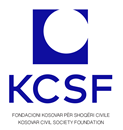 Specialist/e për Ndërlidhje dhe Mobilizim të Qytetarëve  	Për KCSFFondacioni Kosovar për Shoqëri Civile (KCSF), është organizatë udhëheqëse në përkrahjen e nismave qytetare në Kosovë që nga viti 1998. KCSF ofron fonde për shoqërinë civile nëpërmjet mekanizmave e sistemeve të avancuara të dhënies së granteve, ndërton kapacitete e dije për sektorin nëpërmjet Qendrës së KCSF-së, si dhe mbron dhe shtyn përpara hapësirën për qytetari dhe ambientin e veprimit të shoqërisë civile në Kosovë dhe më gjerë, nëpërmjet hulumtimit të politikave, avokimit dhe mobilizimit të sektorit. KCSF beson që një shoqëri civile e fuqishme me përfshirje të vërtetë të qytetarëve në punën e vet është element kyç për një qeverisje përfshirëse, transparente dhe llogaridhënëse, e që kontribuon në shndërrimin e Kosovës në një shoqëri demokratike me perspektivë të integrimit europian dhe me një situatë të avancuar socio-ekonomike.Programi për angazhim të qytetarëve - Citizen Engagement Activity (CEA)Programi për angazhim të qytetarëve - Citizen Engagement Activity (CEA) është një program pesë vjeçar i Fondacionit Kosovar për Shoqëri Civile (KCSF) i cili financohet nga Agjencia e Shteteve të Bashkuara për Zhvillim Ndërkombëtar (USAID). Programi do të përkrahë aktivitete të shumta të cilat synojnë përmirësimin e lidhjes së shoqërisë civile me qytetarë, bashkëpunimin brenda sektorit dhe me sektorë të tjerë, si dhe diversifikimin e burimeve të shoqërisë civile përtej fondeve të donatorëve të huaj me qëllim të fuqizimit të pjesëmarrjes në vendimmarrje dhe rritjes së transparencës dhe llogaridhënies të institucioneve publike dhe të OShC-ve ndaj publikut.Bazuar në përvojën e gjatë dhe ekspertizën e KCSF-së në zhvillimin e shoqërisë civile, duke përfshirë qasje të reja që kanë për qëllim ndërlidhjen e organizatave të shoqërisë civile me qytetarë dhe qytetare të Kosovës, dhe në bashkëpunim me organizata vendore dhe ndërkombëtare, CEA do të kontribuojë drejt arritjes së objektivave në vijim: Objektiva 1 – Fuqizimi i bashkëpunimit të shoqërisë civile me qytetarë dhe qytetare të Kosovës, nxitja e aktivizimit komunitar dhe rritja e kërkesës për llogaridhënie. Objektiva 2: Krijimi i partneriteteve brenda dhe ndërmjet sektorëve dhe rritja e besimit mes OShC-ve, qytetarëve, sektorit privat dhe institucioneve publike. Objektiva 3: OShC me njohuri e aftësi të shtuara që e shfrytëzojnë kuadrin e përmirësuar ligjor dhe zhvillojnë kulturën e përkrahjes së aktiviteteve jo-për-përfitim nga burimet vendore dhe të diasporës.Për pozitënSpecialisti/ja për Ndërlidhje dhe Mobilizim të Qytetarëve do të jetë përgjegjës/e për zhvillimin dhe zbatimin e qasjes strategjike dhe aktiviteteve për përfshirjen dhe ndërlidhjen me grupe të ndryshme të qytetarëve dhe qytetareve, organizata të shoqërisë civile, institucione publike dhe biznese. Ndër të tjera kjo përfshinë identifikimin e grupeve të targetuara dhe audiencave specifike të synuara; mbledhjen dhe analizën e informatave mbi përshtatshmërinë e qëllimeve të programit me interesat dhe nevojat e tyre; identifikimin dhe zbatimin e qasjeve, mënyrave dhe kanaleve më të përshtatshme të përfshirjes së grupeve të targetuara në aktivitetet e CEA; përgatitjen e materialeve të shkruara, prezantimeve apo videove varësisht nga nevojat e programeve dhe përshtatjeve për grupin e synuar.Detyrat dhe përgjegjësitëIdentifikon dhe analizon në vazhdimësi grupet dhe nën-grupet e synuara të programit CEA, nga sektorë të ndryshëm, dhe bën përshtatshmërinë e qëllimeve, interesave dhe nevojave të tyre në raport me qëllimet dhe aktivitetet e programit CEA; Analizon kanalet e komunikimit për target grupe të ndryshme dhe siguron që promovimi i mundësive për bashkëpunim dhe përfshirje në aktivitetet e programit CEA është i përshtatshëm për target grupet e ndryshme;Identifikon dhe komunikon në mënyrë të vazhdueshme me partnerë potencial dhe zbaton aktivitete për bashkëpunim ndër-sektoral dhe nisma filantropike, me fokus tek përfaqësuesit e bizneseve dhe korporatave në Kosovë;Në bashkëpunim me kolegët/et e ekipit, identifikon dhe ndihmon ndërlidhjen e aktivistëve dhe organizatave të shoqërisë civile me mundësitë e përkrahjes vendore për nismat e tyre;   Në bashkëpunim me kolegët/et e ekipit, kontribon në mbledhjen dhe analizën e të dhënave për filantropi dhe dhurime në Kosovë, si dhe bën identifikimin e nismave me potencial për përkrahje përmes dhurimeve masive (crowdfunding);Në bashkëpunim me Specialistin/en për Marrëdhënie me Publikun/Komunikim, planifikon, propozon, zbaton dhe menaxhon aktivitete informuese mbi mundësitë që i ofron programi CEA për grupet e ndryshme të synuara; Kontribon në monitorim të zbatimit të Granteve për Diversifikim të Burimeve; Kontribuon rregullisht në mbledhjen e informatave të nevojshme për sistemin e Monitorimit dhe Vlerësimit.KualifikimetKandidatët(et) e interesuar(a) duhet të kenë:Mbaruar shkollimin e lartë, të paktën në nivelin bachelor, në drejtimet e shkencave shoqërore, ose minimalisht 3 vite përvojë relevante në mungesë të shkollimit të lartë;Njohuri të thellë të zhvillimeve socio-ekonomike, proceseve të demokratizimit, aktivizmit qytetar dhe shoqërisë civile në Kosovë;Njohuri dhe/ose përvojë paraprake me angazhim të qytetarëve e nisma të komunitetit në çështje për të mirën publike; Përvojë dhe aftësi të konsiderueshme të prezantimit në publik dhe komunikimit me palët e interesit;Aftësi të shkëlqyeshme analitike;Aftësi të avancuara të shkrimit në gjuhën shqipe dhe angleze, ndërsa aftësitë e njejta në gjuhën serbe do të konsiderohen përparësi;Qasje konstruktive dhe gatishmëri për të ndërtuar dhe zhvilluar marrëdhënie të mira me shoqërinë civile në Kosovë;Gatishmëri për punë në terren dhe me grupe të komunitetit, qasje pro aktive dhe aftësi për vetorganizim të aktiviteteve me palët e interesit;Gatishmëri për punë ekipore dhe për angazhim në disa detyra njëkohësisht;Gatishmëri për t’u angazhuar në temat e fushëveprimtarisë së KCSF-së.Përderisa kualifikimet e mësipërme janë obligative, preferohet që kandidatët(et) të kenë edhe: Përvojë të dëshmuar paraprake në pozita të ngjashme; Përvojë të dëshmuar paraprake në zhvillim të sektorit privat dhe/ose përkrahje për shoqëri civile;Leje të vozitjes, Kategoria B.Si të aplikohetDokumentet e nevojshme për aplikim:CV, me tre kontakte si referenca;Letër motivimi me theks në përvojën dhe njohuritë tuaja për pozitën përkatëse.Dokumentet e lartshënuara duhet të dërgohen në e-mail adresën aplikimi@kcsfoundation.org deri më 9 janar 2022. Nё fazёn e parё tё aplikimit, nuk kёrkohet dёrgimi i asnjё informate apo dokumenti shtesё.Siguria e të dhënave dhe parimet e privatësisë janë të rëndësishme për ne. Të dhënat tuaja do t’i trajtojmë me konfidencialitet të plotë.KCSF synon që të angazhojë një Specialist/e për Ndërlidhje dhe Mobilizim të Qytetarëve, me orar të plotë, duke filluar prej muajit janar/shkurt 2022. Ambienti dhe kushtet e punës janë të shkëlqyeshme ndërsa pagesa vendoset varësisht nga kandidati(ja) e përzgjedhur.Vetëm kandidatët(et) e përzgjedhur(a) në listën e ngushtë do të kontaktohen. Varësisht nga cilësia e aplikacioneve dhe numri i kandidatëve(eve) të përzgjedhur(a) në listën e ngushtë, KCSF mund të kërkojë nga kandidatët(et) e listës së ngushtë t’i nënshtrohen testeve dhe/ose intervistave shtesë.Në mungesë të aplikacioneve të përshtatshme, KCSF mban të drejtën që të mos përzgjedhë asnjë nga kandidatët(et) e paraqitur(a).KCSF është organizatë e cila e vlerëson diversitetin brenda stafit, përkushtohet për mos-diskriminim dhe siguron trajtim të barabartë të të gjithë kandidatëve e kandidateve gjatë procedurës së rekrutimit, pa paragjykime, pavarësisht nga gjinia, raca, feja, mosha, përkatësia kombëtare, orientimi seksual, gjendja martesore, vendbanimi, nevojat e veçanta apo ngjyra.PozitaSpecialist/e për Ndërlidhje dhe Mobilizim të Qytetarëve  Specialist/e për Ndërlidhje dhe Mobilizim të Qytetarëve  Periudha e punësimit (Prej – Deri)Janar/Shkurt 202231 korrik 2026LokacioniPrishtinëPrishtinë